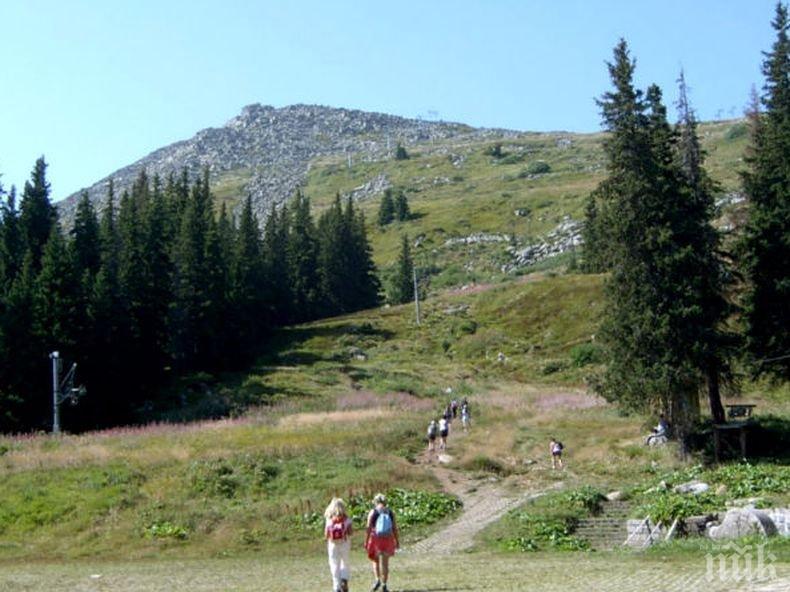 Департаментът по спорт и Спортният клуб на Университета, с подкрепата на Столична община организират изкачване на връх „Черни връх” за всички студенти, преподаватели и служители на СУ „Св. Климент Охридски”.Походът ще се проведе на 23 октомври 2021 г. (събота).Сборен пункт пред хижа „Алеко” в 10.00 часа.Маршрутът за изкачването на върха е по: „Синята писта” – връх „Черни връх”, слизане по „Стената”.До хижа Алеко се стига с автобус № 66. Автобусът тръгва от сп. „Хладилника” в 08.48 часа.ЗАПОВЯДАЙТЕ!СПОРТЪТ Е ЗДРАВЕ! БЪДЕТЕ АКТИВНИ!